
АДМИНИСТРАЦИЯ КАМЫШЛОВСКОГО ГОРОДСКОГО ОКРУГА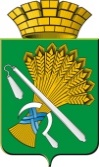 П О С Т А Н О В Л Е Н И Еот  22.04.2020   № 268О внесении изменений  в Порядок предоставления денежной компенсации на обеспечение бесплатным питанием отдельных категорий обучающихся, осваивающих основные общеобразовательные программы с применением электронного обучения и дистанционных образовательных технологий в муниципальных образовательных организациях Камышловского городского округа, утвержденный постановлением администрации Камышловского городского округ от 14.04.2020 г. № 251 «Об установлении денежной компенсации на обеспечение бесплатным питанием отдельных категорий обучающихся, осваивающих основные общеобразовательные программы с применением электронного обучения и дистанционных образовательных технологий в муниципальных образовательных организациях Камышловского городского округа»В целях реализации  приказа Министерства образования и молодежной политики Свердловской области  от 10.04.2020 г. № 360-Д «О назначении, выплате и  определении размера денежной компенсации на обеспечение бесплатным питанием отдельных категорий обучающихся, осваивающих основные общеобразовательные программы с применением электронного обучения и дистанционных образовательных технологий в государственных образовательных организациях Свердловской области и обособленных структурных подразделениях государственных образовательных организаций Свердловской области, в отношении которых функции и полномочия учредителя осуществляются Министерством образования и молодежной политики Свердловской области, муниципальных общеобразовательных организациях, расположенных на территории Свердловской области, частных общеобразовательных организациях Свердловской области по имеющим государственную аккредитацию основным общеобразовательным программам»   (с изменениями,  внесенными приказом Министерства образования и молодежной политики свердловской области от 16.04.2020 г № 370-Д), руководствуясь Уставом Камышловского городского округа, администрация Камышловского городского округаПОСТАНОВЛЯЕТ:1. Внести в Порядок предоставления денежной компенсации на обеспечение бесплатным питанием отдельных категорий обучающихся, осваивающих основные общеобразовательные программы с применением электронного обучения и дистанционных образовательных технологий в муниципальных образовательных организациях Камышловского городского округа, утвержденный постановлением администрации Каышловского городского округа от 14.04.2020 г. № 251 «Об установлении денежной компенсации на обеспечение бесплатным питанием отдельных категорий обучающихся, осваивающих основные общеобразовательные программы с применением электронного обучения и дистанционных образовательных технологий в муниципальных образовательных организациях Камышловского городского округа» следующие изменения:1.1. подпункт 2 пункта 7 после слова «заявителя» дополнить словами «(при отсутствии в образовательной организации);»;1.2. подпункт 3 пункта 7 исключить;1.3. подпункт 4 пункта 7 изложить в следующей редакции «4) копию свидетельства о рождении или паспорта ребенка заявителя (при отсутствии в образовательной организации),  в отношении которого назначается денежная компенсация;»;1.4. в пункте 11 слова «подпунктами 2-5» заменить словами «подпунктами 2,3,5 и 6»;1.5. пункт 16 изложить в следующей редакции:«16. Перечисление денежной компенсации производится:1) в первый месяц –не позднее 10 рабочих дней со дня подачи заявления заявителем в образовательную организацию;2) далее –не менее двух раз в месяц;Заявитель имеет право на получение денежной компенсации  за первую половину месяца не позднее 22-го числа текущего месяца,  за вторую половину- не позднее 15 числа следующего месяца.»;2. Настоящее постановление распространяет свое действие на отношения, возникшие с 06 апреля 2020 года. 3. Настоящее постановление разместить на официальном сайте Камышловского городского округа (www.gorod-kamyshlov.ru) и опубликовать в газете «Камышловские известия».4. Контроль исполнения настоящего постановления возложить на заместителя главы администрации Камышловского городского округа     Соболеву А.А.ГлаваКамышловского городского округа                                               А.В. Половников